Таблица КГУ «ОШ с.Аксай»№ФИО педагога/тех.персоналаНаименование организации, должностьФото3*4Нагрузка и расписание№ приказа и дата назначенияКакую категорию имеет, приказ № дата присвоения, наличие сертификатовСведения о перевдижении по образовательным учреждениям (приказ об увольнении №, дата, куда был трудоустроен)1Кажетова Майра АйтказовнаКГУ «ОШ с.Аксай» Директор школы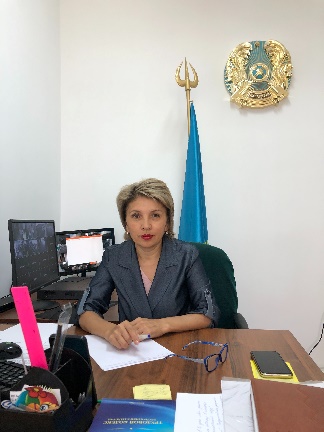 1 ставкаПриказ №5 от 06.01.2011б/к1Кажетова Майра АйтказовнаУчитель русского языка и литература16 часовПриказ №16 от 03.04.2006педагог- модератор русский язык и литература Приказ №258 от 28 июля 2023г2Бакижанова  Бахитгуль ЕскергеновнаКГУ «ОШ с.Аксай» Зам по воспитательной работе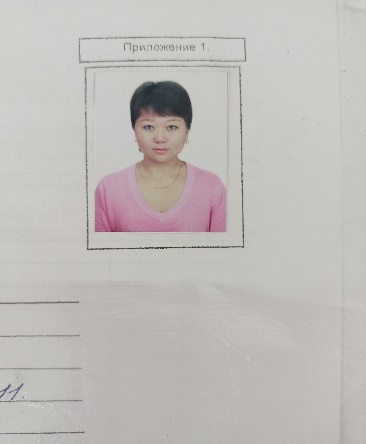 1 ставкаПриказ №68 от 01.09.20143 категория,Заместитель руководителя (Приказ №220 от 1 июня2023)2Бакижанова  Бахитгуль ЕскергеновнаУчитель казахского языка и литературы16 часовб/к3Ахамбаева Надежда ВладимировнаКГУ «ОШ с.Аксай» Зам по учебной работе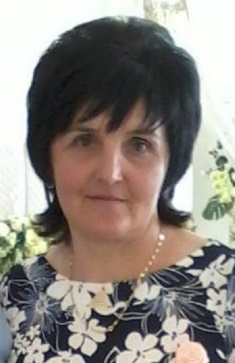 0,5 ставкиПриказ №69 от 01.09.20143 категория,Заместитель руководителя (Приказ №235 от 7 июня2021)3Ахамбаева Надежда ВладимировнаОбучение на дому16 часовб/к4Сатубалдинова Айнаш КайратовнаКГУ «ОШ с.Аксай» Зам по учебной работе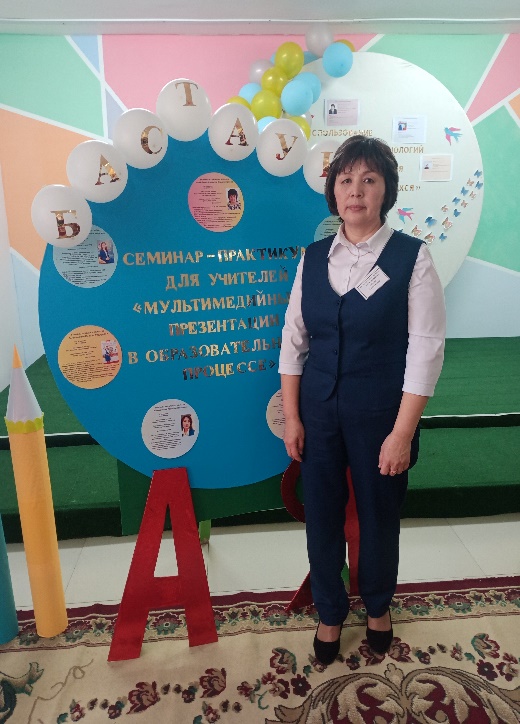 0,5 ставкиПриказ №45а от 01.09.2018б/к4Сатубалдинова Айнаш КайратовнаУчитель начальных классов16 часовПриказ №53 от 01.09.2014Педагог-эксперт, начальные классы Приказ №98 от 30 июня 2023 г5Ашенова Алия ЖамельевнаКГУ «ОШ с.Аксай» Учитель худ.труда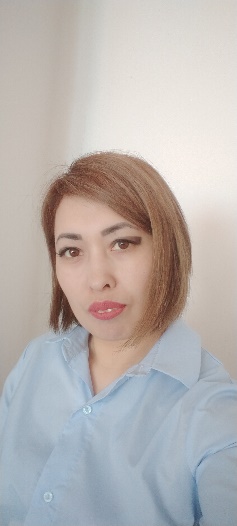 16 часовПриказ №179 от 14.09.2011Педагог-модератор, художественный труд Приказ №5 от 22.06.2021 г6Саматова Людмила ВладимировнаКГУ «ОШ с.Аксай» Учитель физики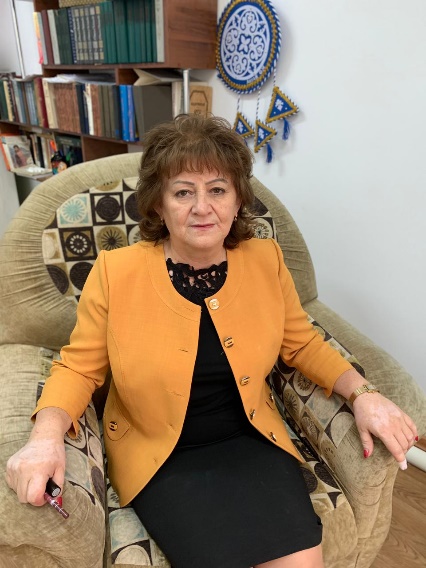 16 часовПриказ №75 от 01.08.2003б/к7Сабурова Галина КязымовнаКГУ «ОШ с.Аксай» Учитель химии и биологии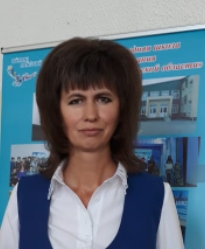 16 часовПриказ №2 от 03.01.2019педагог- модератор химия и биология Приказ №258 от 28 июля 2023г8Бахусович Оксана АлександровнаКГУ «ОШ с.Аксай» Учитель начальных классов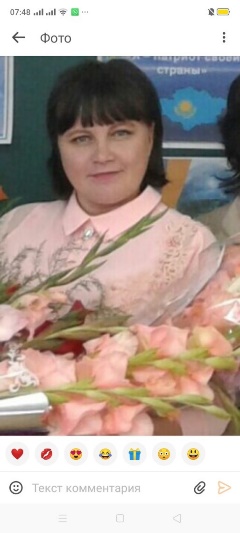 16 часовПриказ №24а от 01.09.2016Педагог-модератор, начальные классы Приказ №168 от 24 декабря 2018г9Вдовцова Елена ВикторовнаКГУ «ОШ с.Аксай» Учитель математики и информатики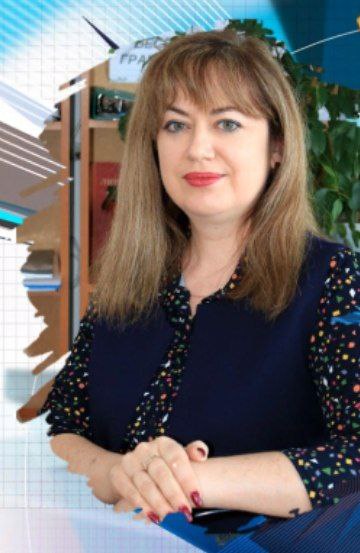 16 часовПриказ№57а от 21.07.2003Педагог-эксперт, математика и информатика Приказ №442 от 28 декабря 2018г10Данильченко Марина ФёдоровнаКГУ «ОШ с.Аксай» Учитель начальных классов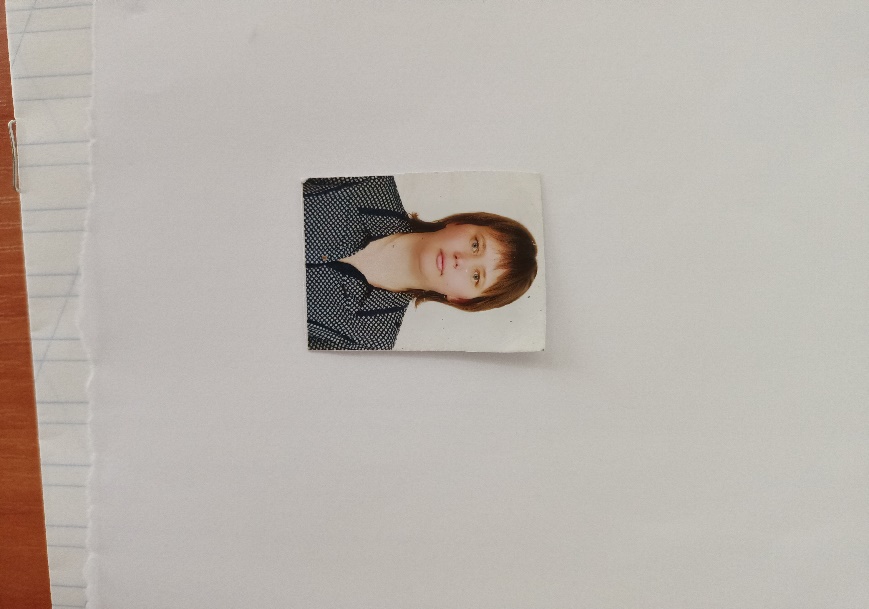 16 часовПриказ №33 от 01.09.2011педагог-эксперт, начальные классы Приказ №280 от 18 июня 2019 г11Дарбаева Анна ВладимировнаКГУ «ОШ с.Аксай» Учитель географии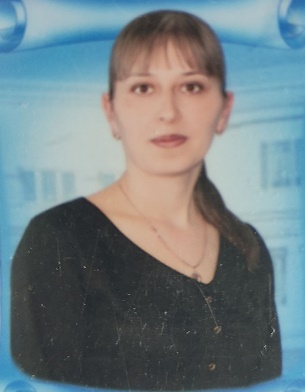 16 часовПриказ №43 от 01.09.2017б/к11Дарбаева Анна ВладимировнаСтаршая вожатая1 ставкаб/к12Джанибекова Арайлым МавлетаевнаКГУ «ОШ с.Аксай» Учитель казахского языка и литературы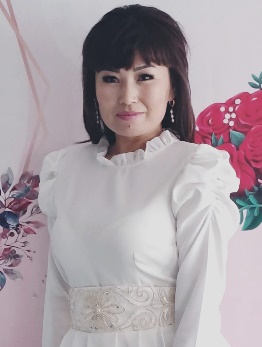 16 часовПриказ №84 от 21.07.2009Педагог-эксперт, казахский язык и литература Приказ №280 от 18 июня 2019 г13Жамшитова Асия ЖамельевнаКГУ «ОШ с.Аксай» Учитель начальных классов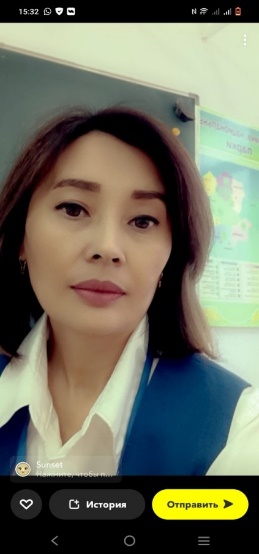 16 часовПриказ №53а от 01.09.2014педагог- модератор начальные классы Приказ №303 от 27 августа 2022 г14Жумабаева Гульнар АмантаевнаКГУ «ОШ с.Аксай» Учитель казахского языка и литературы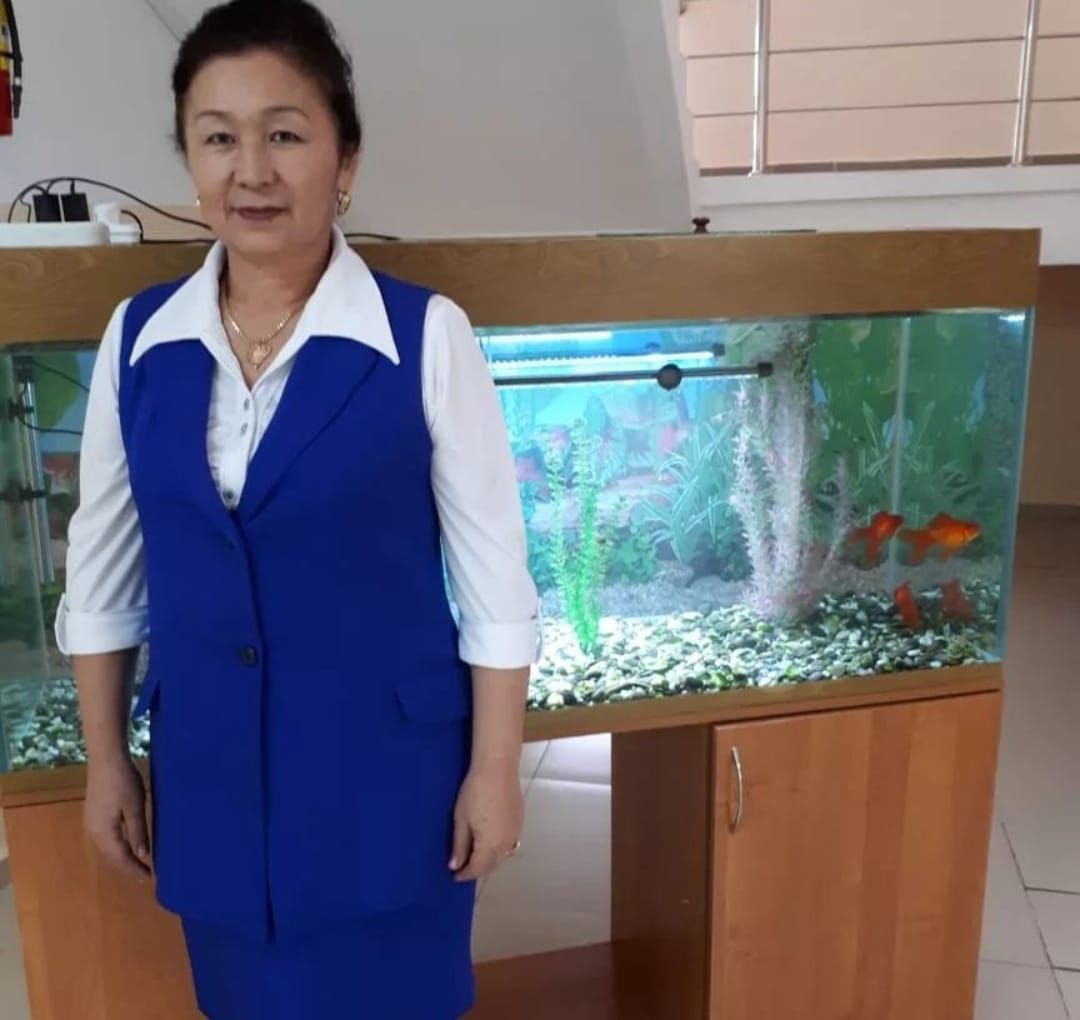 16 часовПриказ №229 от 19.10.2009Педагог-эксперт, казахский язык и литератураПриказ №586 от 30 декабря 2019 г15Абилгазин Нурлыхан ЖумашевичКГУ «ОШ с.Аксай» Учитель физической культуры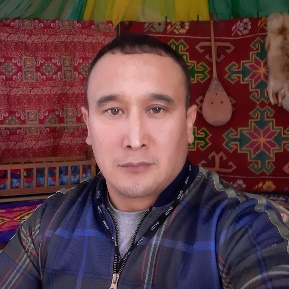 16 часовПриказ №22 от 01.09.2022б/к16Лакей ТанжарахКГУ «ОШ с.Аксай» Учитель истории и географии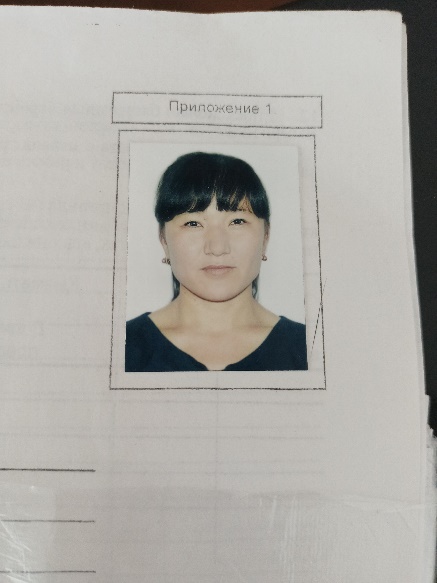 16 часовПриказ №54 от 01.09.2014Педагог-эксперт, история, география Приказ №280 от 18 июня 2019 г17Шаникова Татьяна ВикторовнаКГУ «ОШ с.Аксай» Учитель начальных классов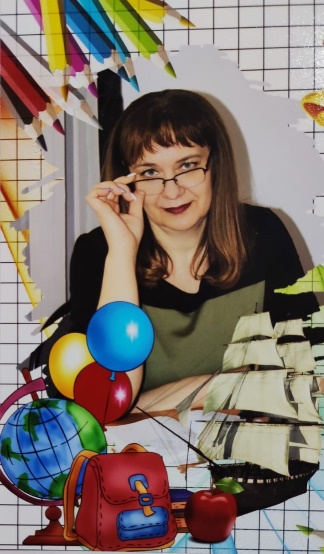 16 часовПриказ №38 от 01.09.2006Педагог-эксперт, начальные классы Приказ №442 от 28 декабря 2018г18Хван Марина АлексеевнаКГУ «ОШ с.Аксай» Учитель русского языка и литературы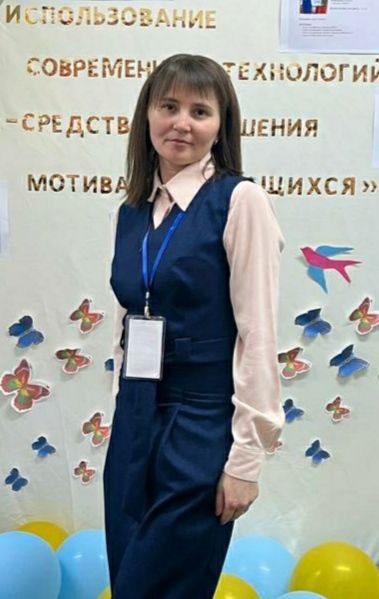 16 часовПриказ №92 от 24.07.2009Педагог-эксперт, русский язык и литература Приказ №442 от 28 декабря 2018г19Сатубалдинов Рустам ИрангаиповичКГУ «ОШ с.Аксай» 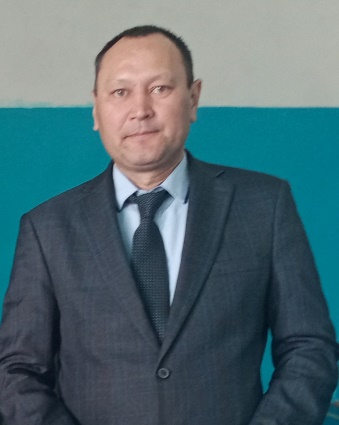 16 часовПриказ №38 от 01.09.2018Педагог-модератор, история Приказ №92 от 3 августа 2021 г20Жумабаев Конысбай ЖумасултановичКГУ «ОШ с.Аксай» Социальный педагог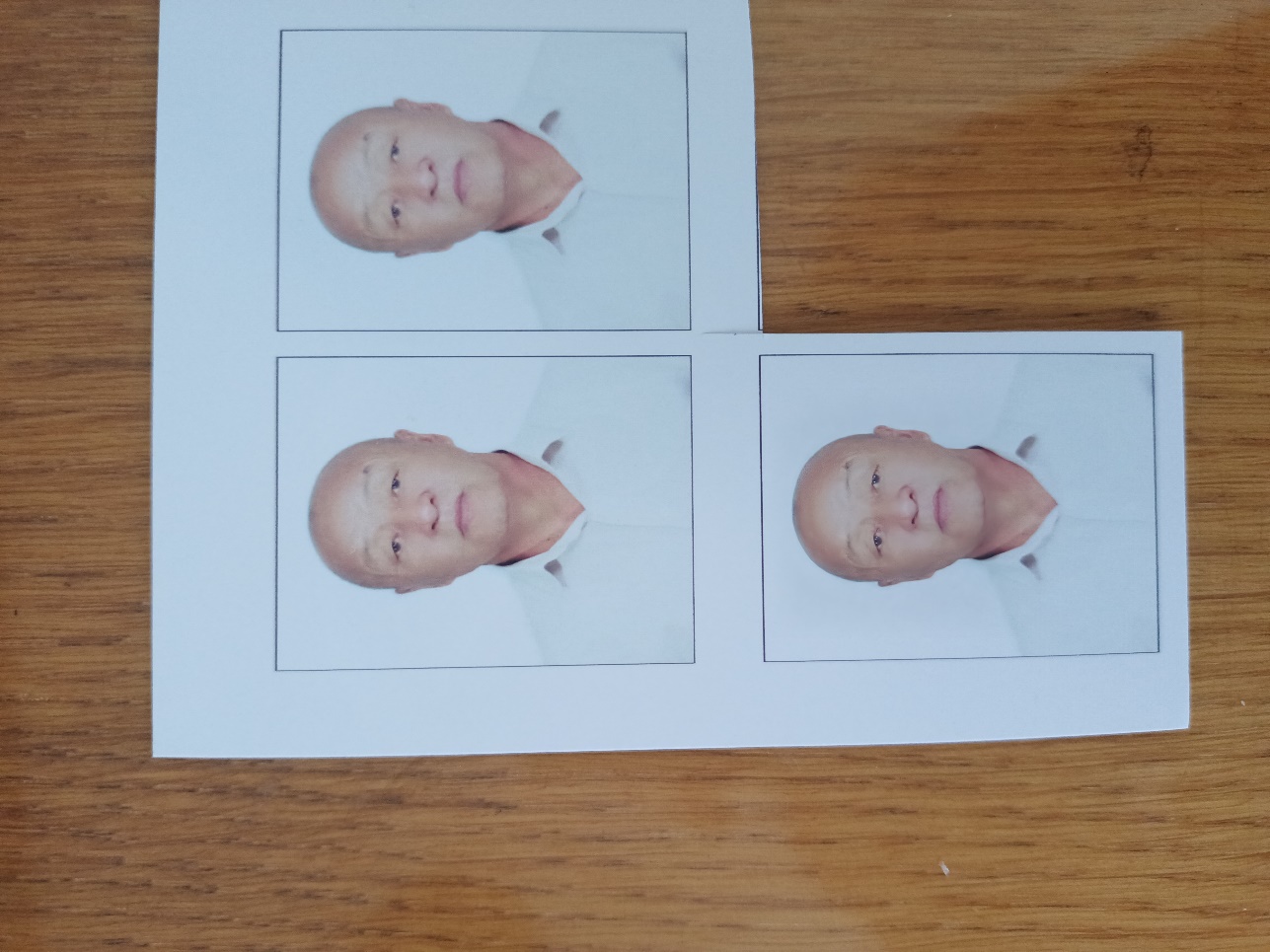 1 ставкаПриказ №31 от 05.08.2015б/к21Жадыгир Самат ГазизулыКГУ «ОШ с.Аксай» Учитель физической культуры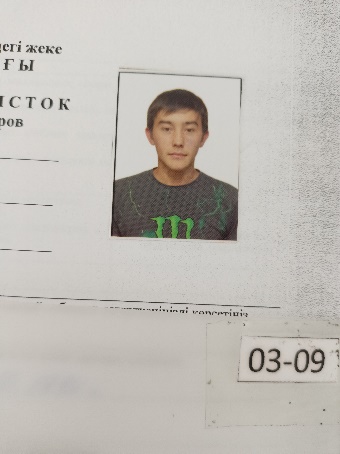 16 часовПриказ №52 от 01.09.2020б/к22Оспан Гүлнұр ЕсілбайқызыКГУ «ОШ с.Аксай» Учитель английского языка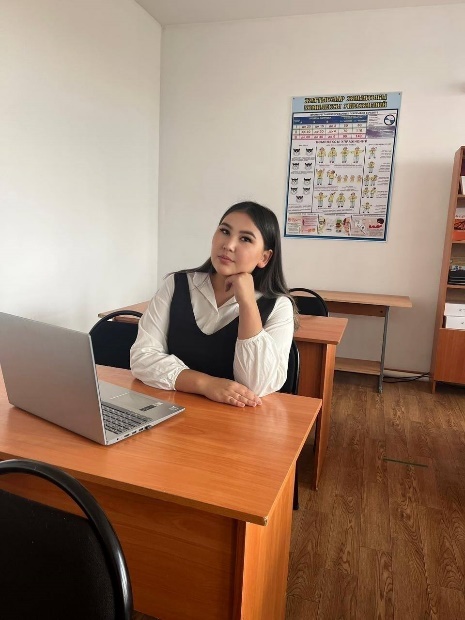 16 часовПриказ №23 от 01.09.2021б/к23Букубаева Гульсум ТлеугабыловнаКГУ «ОШ с.Аксай» Учитель английского языка 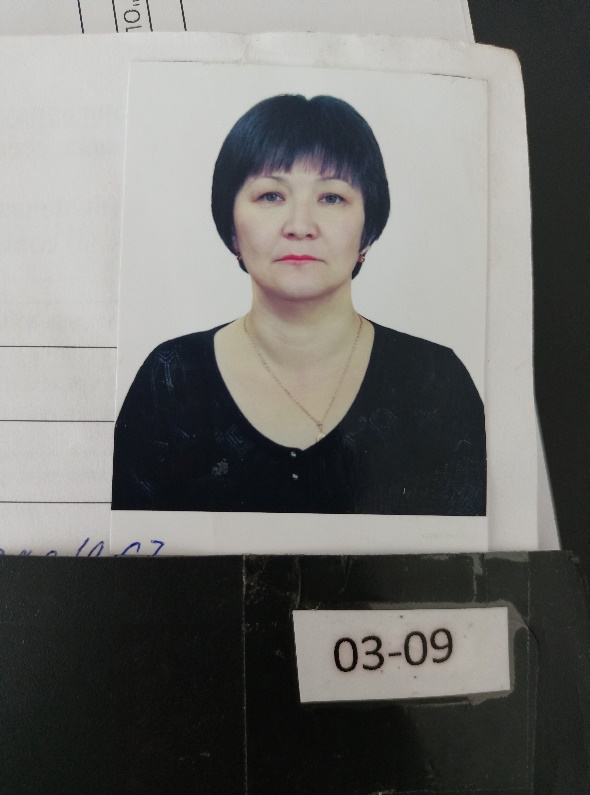 16 часовПриказ №33 от 01.09.2021б/к24Каримова Гульнара КабулкаировнаКГУ «ОШ с.Аксай» Учитель русского языка и литературы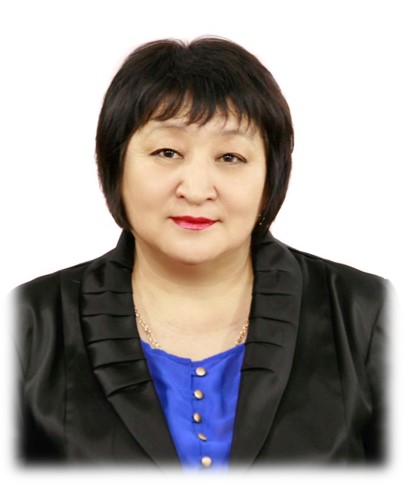 16 часовПриказ №37 от 01.11.2021Педагог-эксперт, русский язык и литература Приказ №1 от 27.08.2020 г25Осипов Виктор ПетровичКГУ «ОШ с.Аксай» Учитель НВиТП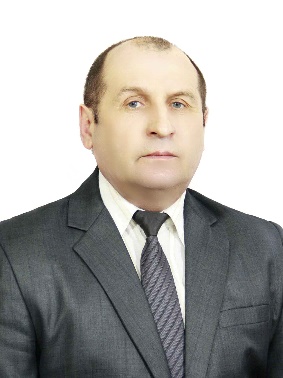 1 ставкаПриказ №23 от 01.09.2022Педагог-модератор, НВиТП Приказ №51 от 13.06.202226Мурзахметова Айнель ТалгатовнаКГУ «ОШ с.Аксай» Педагог-психолог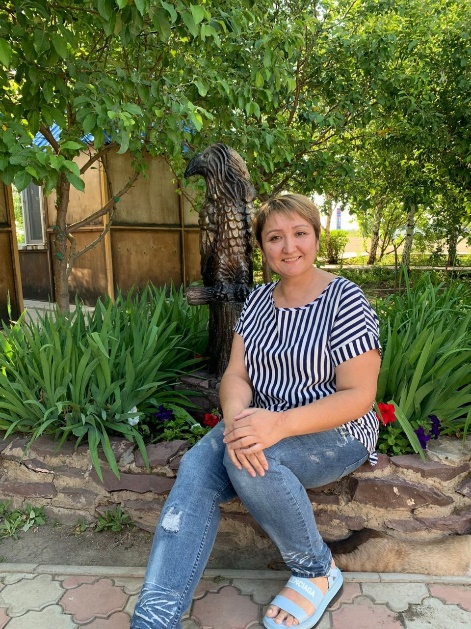 1,5 ставкиПриказ №38 от 02.12.2021б/к27Агымбаева Сауле КамеловнаКГУ «ОШ с.Аксай» Учитель математики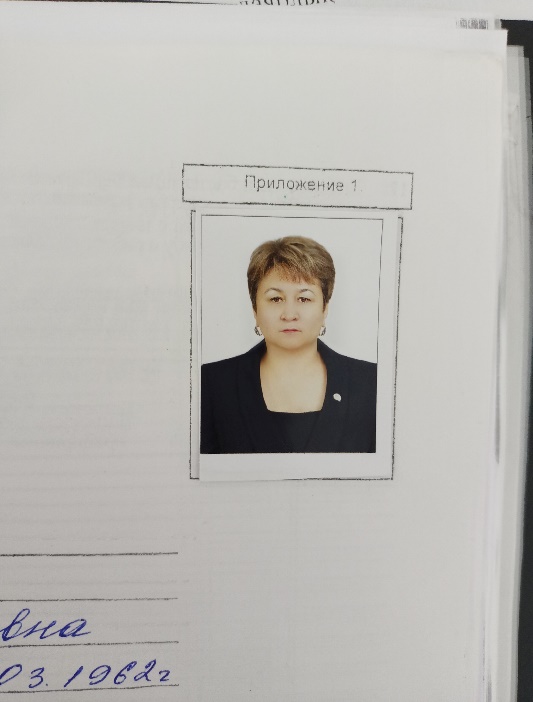 16 часовПриказ №36 от 01.09.2023б/к28Валиулина Еркежан МуратовнаКГУ «ОШ с.Аксай» Учитель класса предшкольной подготовки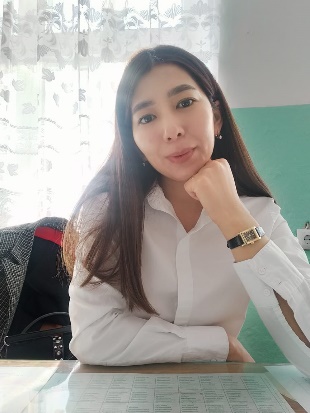 1 ставкаПриказ №35 от 01.09.2023Педагог-эксперт начальные классы Приказ №280 от 18.06.2019г29Оразалинова Ляззат ЕскеновнаКГУ «ОШ с.Аксай» Учитель класса предшкольной подготовки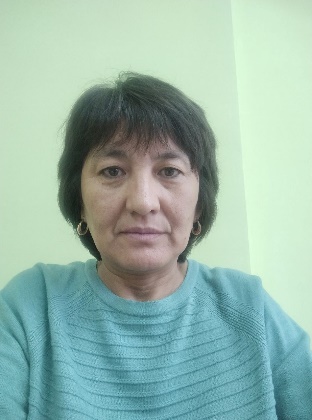 1 ставкаПриказ №55 от 31.08.2012воспитатель мини-центра “Бөбек”Педагог-модератор Приказ №303 от 27.08.2022гПриказ №88 от 1 сентября 2023 годавоспитатель КПП30Хиса Лаура ЖанатхановнаКГУ «ОШ с.Аксай» Педагог-психолог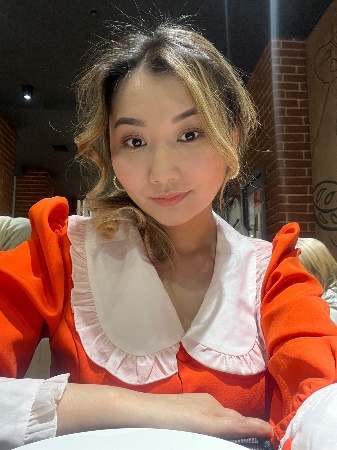 0,5 ставкиПриказ №37 от 01.09.2023б/к31Абиева Гулхан МейрамовнаКГУ «ОШ с.Аксай» Завхоз школы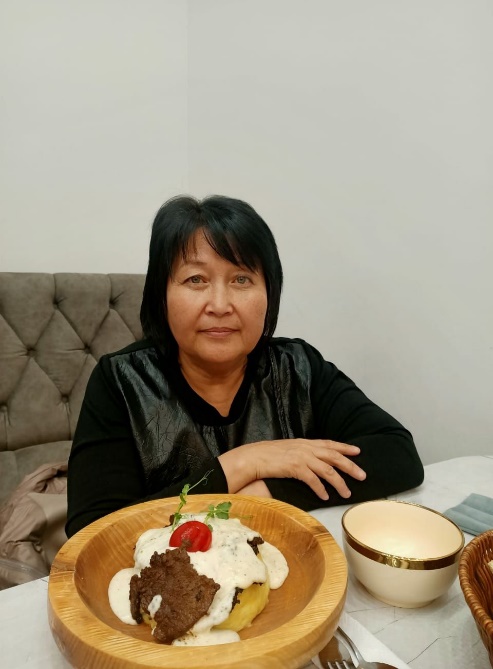 1 ставкаПриказ №125 от 10.07.201332Аблаева Куаныш МолдашевнаКГУ «ОШ с.Аксай» Делопроизводитель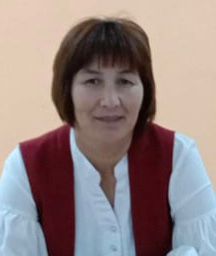 1 ставкаПриказ №33 от 01.10.202233Ахтаева Базаргуль МолдашевнаКГУ «ОШ с.Аксай» Вахтер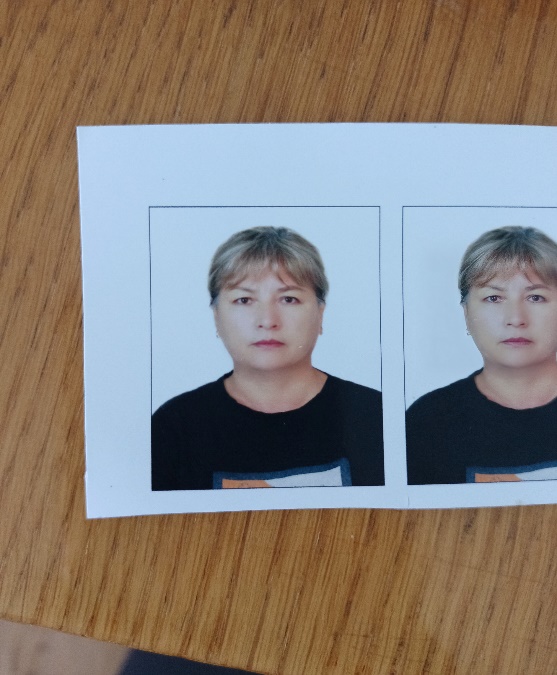 1 ставкаПриказ №34 от 01.09.202334Ахтаев Сапарбек НагмиджановичКГУ «ОШ с.Аксай» Дворник школы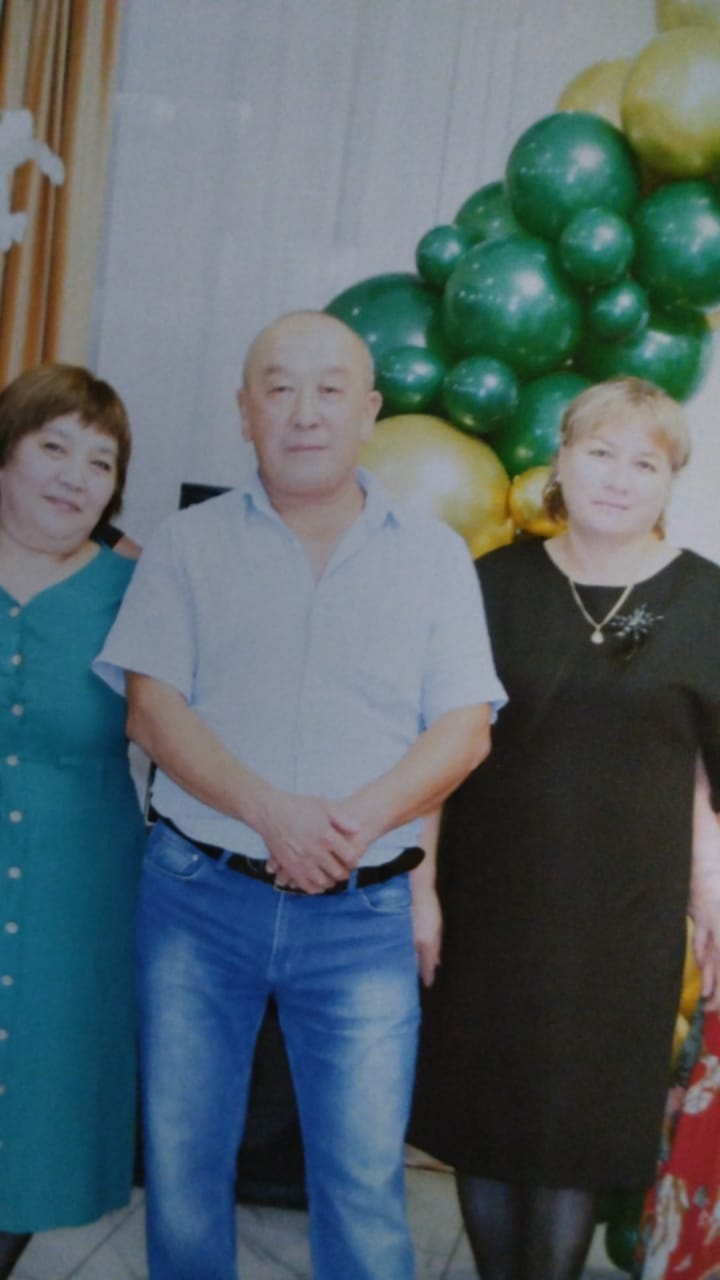 1 ставкаПриказ №3 от 01.01.202335Ахтаева Махаббат МырзабековнаКГУ «ОШ с.Аксай» Секретарь школы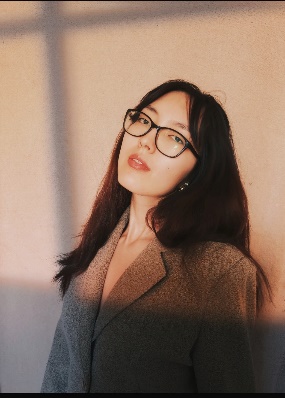 1 ставкаПриказ №32 от 01.10.202236Васекина Алла ВалерьевнаКГУ «ОШ с.Аксай» Уборщик служебных помещений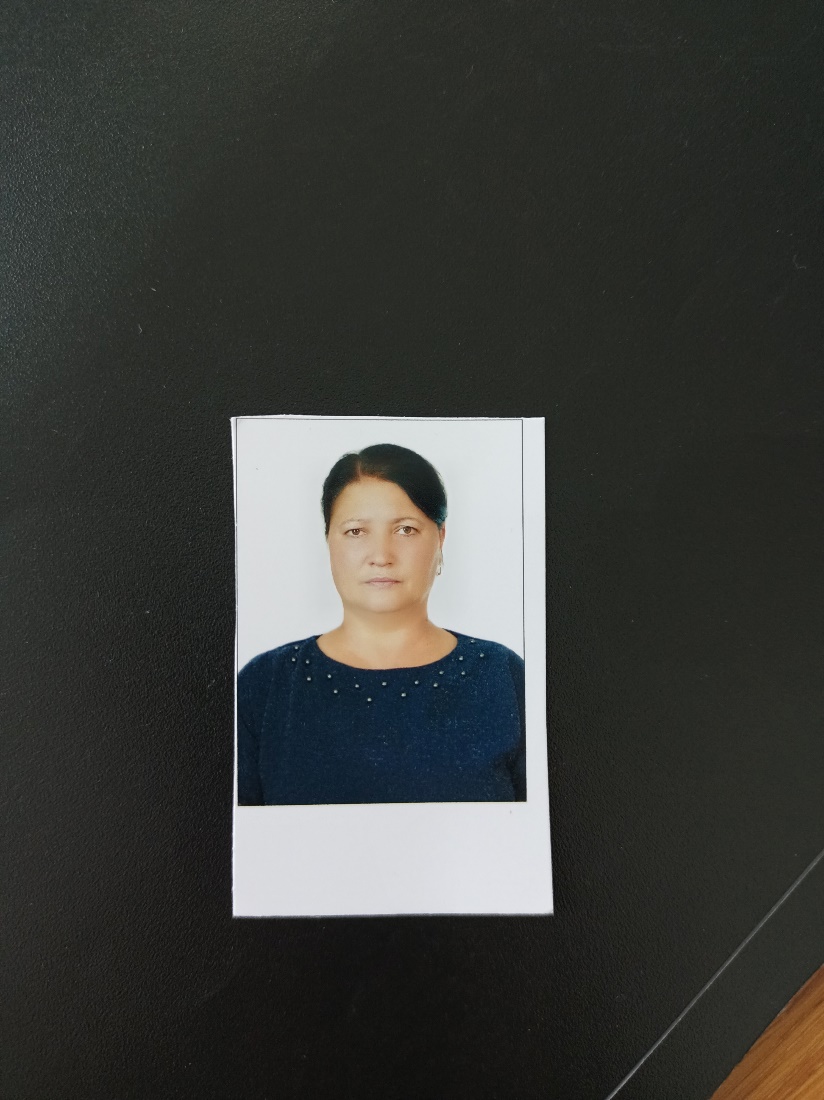 1 ставкаПриказ №40 от 25.08.200637Вычужанина Оксана АнатольевнаКГУ «ОШ с.Аксай» Уборщик служебных помещений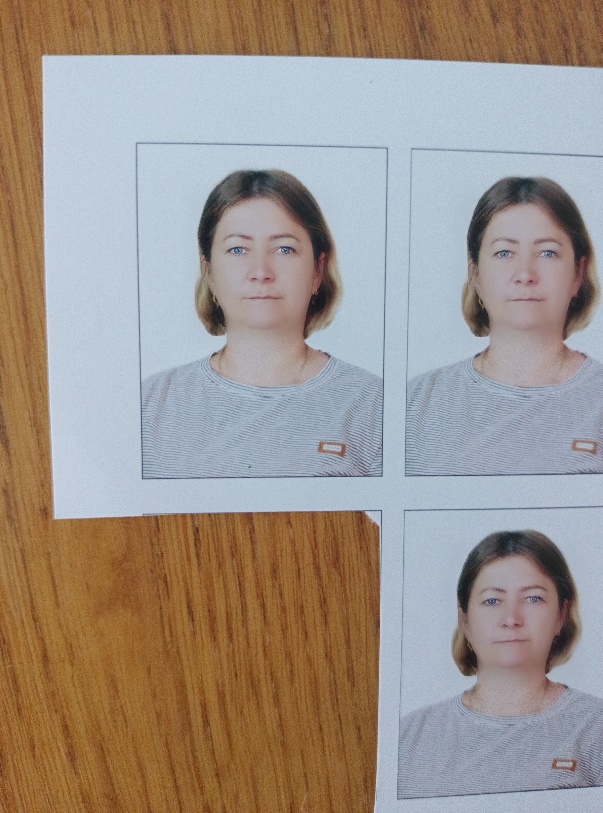 1 ставкаПриказ №21 от 01.07.202338Верзун Татьяна ПетровнаКГУ «ОШ с.Аксай» Уборщик служебных помещений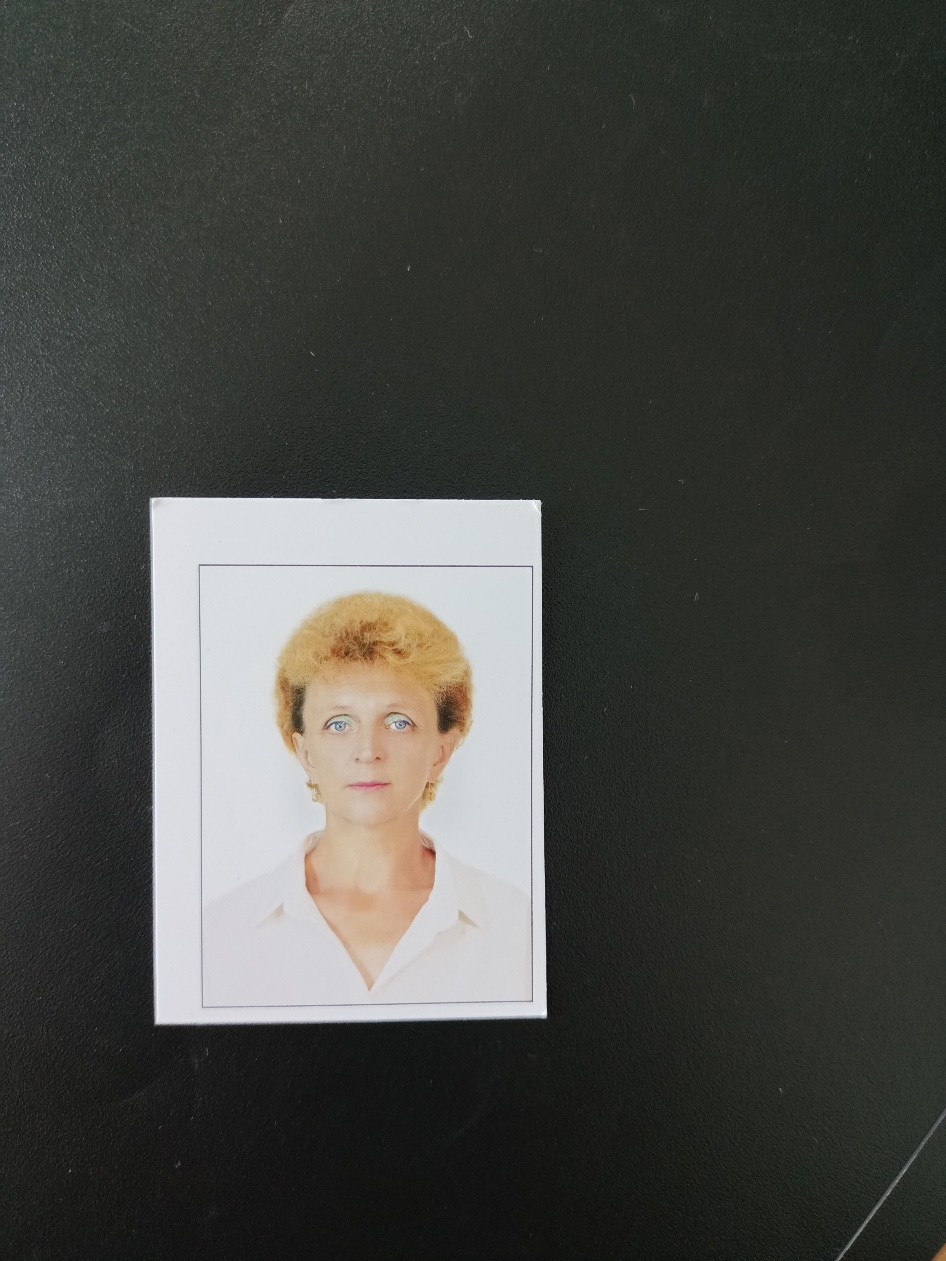 1 ставкаПриказ №28 от 20.08.200939Кусбекова Сауле КабыкеновнаКГУ «ОШ с.Аксай» Уборщик служебных помещений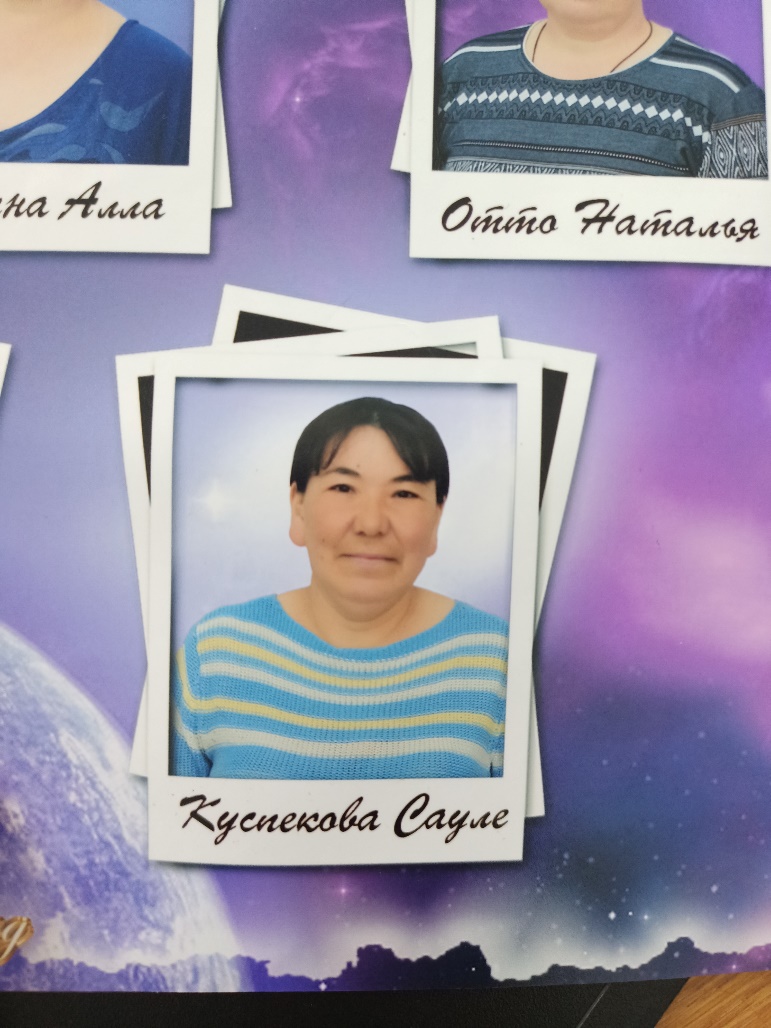 1 ставкаПриказ №36 от 01.10.202140Постнова Наталья АлександровнаКГУ «ОШ с.Аксай» Уборщик служебных помещений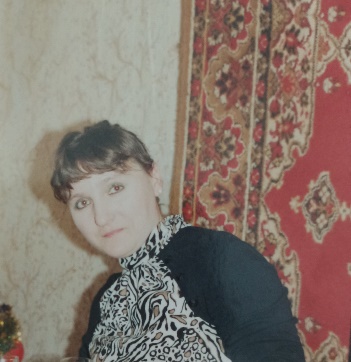 1 ставкаПриказ №45 от 31.08.199541Кажетов Мирамхан КабденовичКГУ «ОШ с.Аксай» Рабочий школы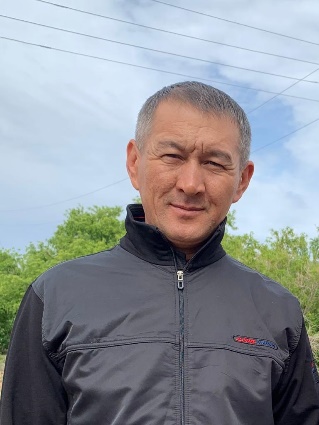 1 ставкаПриказ №41 от 31.12.202142Верзун Валентина ВасильевнаКГУ «ОШ с.Аксай» Заведующая библиотекой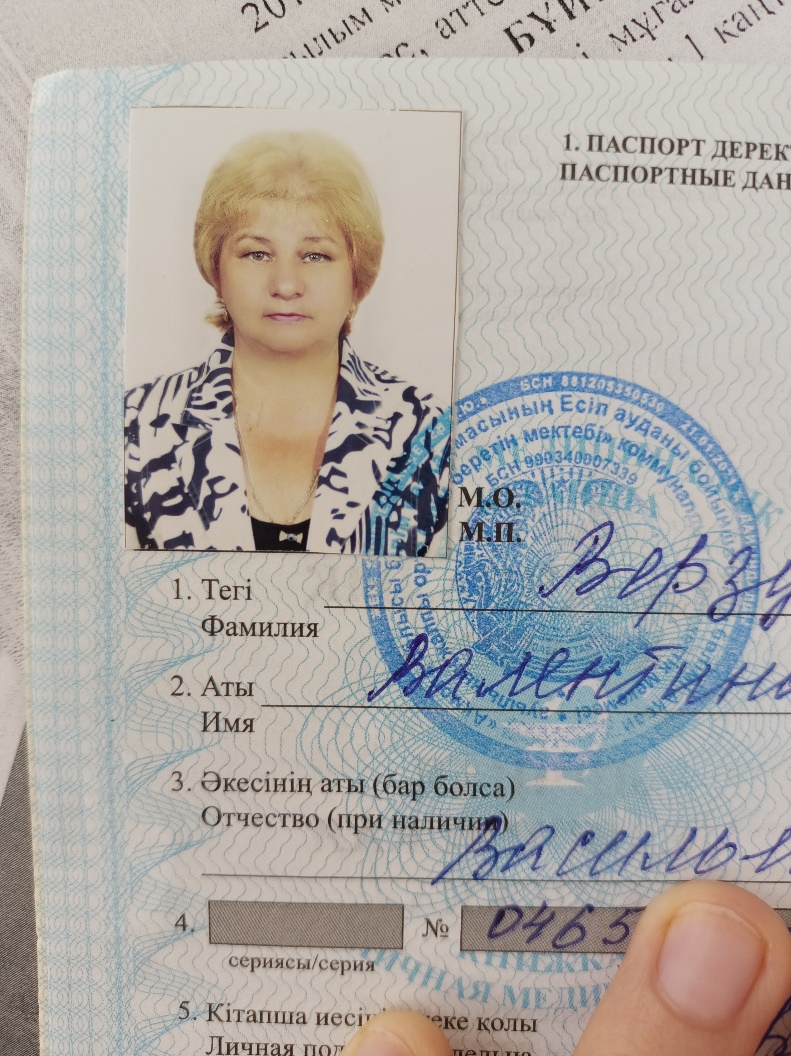 1 ставкаПриказ №17 от 31.08.201643Ахтаева КульзараКГУ «ОШ с.Аксай» Воспитатель мини-центра «Бөбек»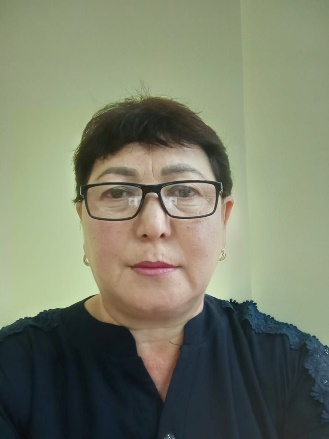 1 ставкаПриказ №209 от 01.09.2007Педагог-модератор Приказ №88 от 22.06.202144Платонова Ольга НиколаевнаКГУ «ОШ с.Аксай» Помощник воспитателя мини-центра «Бөбек»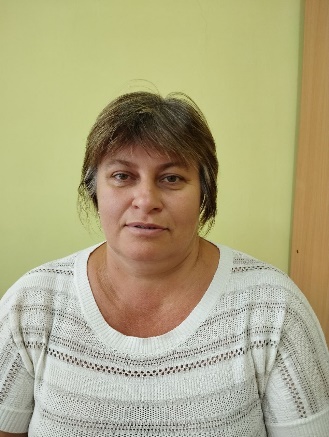 1 ставкаПриказ №168 от 01.11.201645Салимова Гульбагила КарамергеновнаКГУ «ОШ с.Аксай» Мед.сестра мини-центра «Бөбек»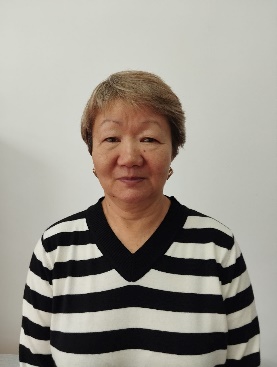 0,5 ставкиПриказ №82 от 14.01.201346Валиулина Айсулу ЖарикешевнаКГУ «ОШ с.Аксай» Прачка мини-центра «Бөбек»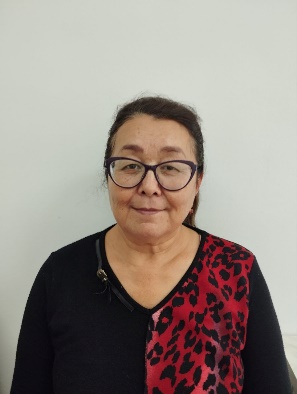 0,7 ставкаПриказ №104а от 03.09.202146Валиулина Айсулу ЖарикешевнаПодсобный рабочий мини-центра «Бөбек»0,5 ставкиПриказ №104а от 03.09.202147Хабибулина Эльвира ФанисовнаКГУ «ОШ с.Аксай» Повар мини-центра «Бөбек»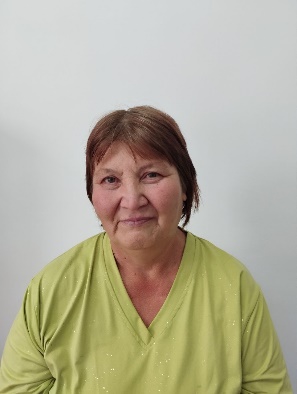 1 ставкаПриказ №1 от 05.01.2020